    Bli med påLØRDAGSSAMLINGERBodin menighet ønsker å tilrettelegge for alle som har lyst -uansett funksjonsnivå,                                                                til å bidra og delta i kirkens aktiviteter.                                                                                                 Vi ønsker velkommen til 4 sosiale lørdager denne våren, på Kirkely kl.11-12.30: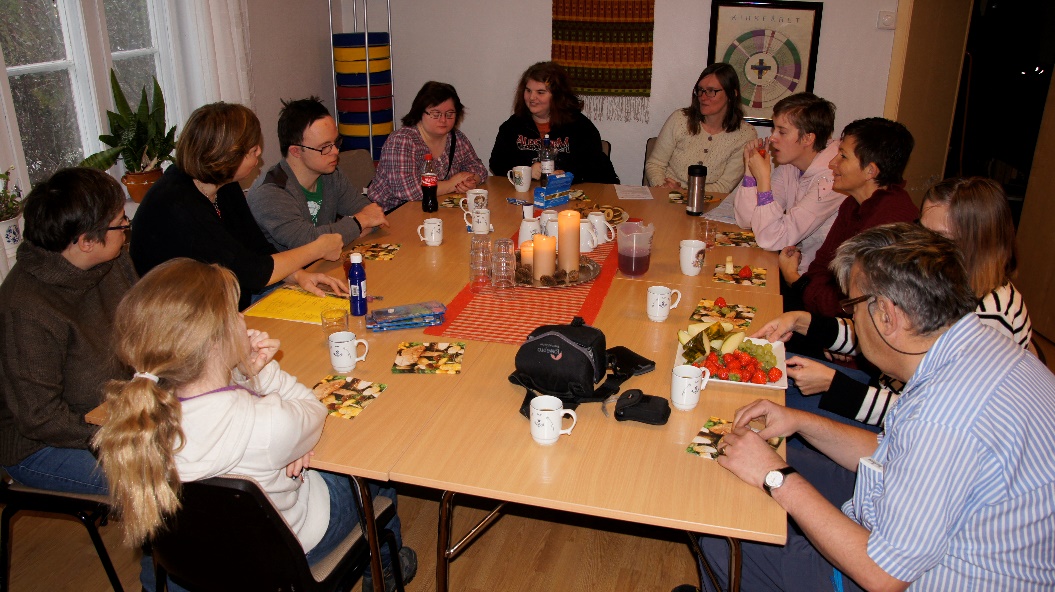 11.februar11.mars: storsamling,                                                                                                                       egen invitasjon kommer9.april 20.maiProgrammet på lørdagssamlingene er litt løse, men du får enkel servering,                           treffe med kjenninger, en liten bibelfortelling og så øver vi på kirkevertoppgaver.                                                                                               Det er fint om dere ønsker å bidra på gudstjenesten neste dag,                                                         men det er ingen forutsetning.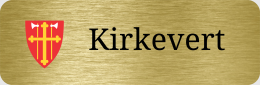 Har du lyst til å være på søndager?Å være kirkevert er en viktig oppgave i gudstjenesten.                                                                                                            Oppgavene er varierte, og du får selv bestemme hva du ønsker å gjøre.Oppgavene kan være:Dele ut salmebøker og ønske velkommen før gudstjenestenGå i prosesjon, gjerne bære inn blomster, lys, bibel, dåpskanne mmTenne lys under bønn eller dåpAssistere under dåpLese bønn eller tekst Medhjelper ved nattverdHjelpe til med kirkekaffe                            Sees vi?